Об утверждении порядка предоставления компенсации части затрат, понесенных собственниками жилых помещений, в том числе гражданами, при проведении работ по переводу многоквартирных домов с централизованного на индивидуальное отопление на территории города Канаш Чувашской Республики В соответствии со статьей 78 Бюджетного кодекса Российской Федерации, Правилами предоставления субсидий из республиканского бюджета Чувашской Республики бюджетам муниципальных округов и бюджетам городских округов на перевод многоквартирных домов с централизованного на индивидуальное отопление (Приложение №2 к Подпрограмме «Модернизация коммунальной инфраструктуры на территории Чувашской Республики» государственной программы Чувашской Республики «Модернизация и развитие сферы жилищно-коммунального хозяйства», утвержденной постановлением Кабинета Министров Чувашской Республики от 29.12.2018 г. №588), Администрация города Канаш Чувашской Республики постановляет:1. Утвердить прилагаемый Порядок предоставления компенсации части затрат, понесенных собственниками жилых помещений, в том числе гражданами, при проведении работ по переводу многоквартирных домов с централизованного на индивидуальное отопление на территории города Канаш Чувашской Республики.2. Признать утратившими силу:постановление администрации города Канаш Чувашской Республики от 21.01.2020 г.№ 32 «Об утверждении Порядка предоставления компенсационных выплат нанимателям муниципальных жилых помещений города Канаш Чувашской Республики, осуществившим подготовку жилых помещений к переводу на индивидуальное отопление»;постановление администрации города Канаш Чувашской Республики от 19.07.2021 г. № 514 «Об утверждении порядка предоставления компенсации части затрат, понесенных собственниками жилых помещений, в том числе гражданами, при проведении работ по переводу многоквартирных домов с централизованного на индивидуальное отопление на территории города Канаш Чувашской Республики.3. Настоящее постановление вступает в силу после его официального опубликования.4. Контроль за исполнением настоящего постановления возложить на заместителя главы –начальника отдела ЖКХ администрации города Канаш Козлова Е.А.Глава администрации города                                                                                  В.Н. МихайловУТВЕРЖДЕНпостановлением администрациигорода Канаш Чувашской Республикиот  __________  № _______ПОРЯДОКпредоставления компенсации части затрат, понесенных собственниками жилых помещений, в том числе гражданами, при проведении работ по переводу многоквартирных домов с централизованного на индивидуальное отопление на территории города Канаш Чувашской РеспубликиI. Общие положения1.1. Настоящий Порядок определяет цели, порядок и условия предоставления собственникам помещений, в том числе гражданам, компенсации части затрат за счет средств бюджета города Канаш, понесенных при проведении работ по переводу многоквартирного дома с централизованного на индивидуальное отопление в рамках муниципальной  программы города Канаш Чувашской Республики «Модернизация и развитие сферы жилищно-коммунального хозяйства», утвержденной постановлением администрации города Канаш Чувашской Республики от 28 июня 2019 г. № 684 (далее - компенсация).1.2. Компенсация выделяется на частичное возмещение затрат, понесенных собственниками жилых помещений при проведении работ по переводу жилого помещения с централизованного на индивидуальное отопление, выполненных не ранее 2021 года.1.3. Получателями компенсаций на частичное возмещение затрат выступают собственники помещений, в том числе граждане, понесшие при проведении работ по переводу многоквартирных домов с централизованного на индивидуальное отопление на территории города Канаш Чувашской Республики. 1.4. Компенсация части затрат предоставляется собственникам помещений, в том числе гражданам на безвозмездной и безвозвратной основе в целях компенсации следующих затрат:- устройство индивидуальной системы отопления с использованием газового котла, устройство системы дымоудаления, устройство газопровода, приобретение материалов на вышеуказанные виды работ, приобретение газового котла и устройства электробезопасности (стабилизатор). 1.5. Не допускается использование средств:на проведение технического обследования объектов незавершенного строительства и подготовку документов для государственной регистрации прав на объекты незавершенного строительства;на оценку рыночной стоимости объектов недвижимого имущества;на оплату услуг по осуществлению авторского надзора, строительного контроля;на содержание застройщиков;на оплату штрафов, пеней, неустоек и процентов за пользование чужими денежными средствами.1.6. Компенсация части затрат предоставляется в размере средств, предусмотренных решением о бюджете на соответствующий финансовый год, и лимитов бюджетных обязательств, доведенных в установленном порядке получателю средств бюджета города Канаш на цели предоставления компенсации. II. Порядок предоставления компенсации2.1. Предоставление компенсаций осуществляется за счет средств бюджета города Канаш, предусмотренных по разделу 0500 «Жилищно-коммунальное хозяйство», подразделу 0502 «Коммунальное хозяйство», в пределах лимитов бюджетных обязательств, доведенных в установленном порядке до главного распорядителя средств бюджета города Канаш -Администрации города Канаш.2.2. Размер компенсации определяется на одно жилое помещение и составляет 50 % от общей стоимости затрат (подтвержденных документально), понесенных при проведении работ по переводу многоквартирного дома с централизованного на индивидуальное отопление, но не более 50 % от размера нормативной стоимости работ.Нормативная стоимость перевода одного жилого помещения в многоквартирном доме  составляет: 1- комнатная квартира -80 тыс. руб., 2-комнатная квартира – 100 тыс. руб., 3-х комнатная квартира – 120 тыс. руб., 4-х комнатная квартира – 120 тыс. руб., 5-ти комнатная квартира- 120 тыс. руб..2.3. В случае если фактическая стоимость перевода жилого помещения в жилом помещении ниже нормативной, размер компенсации определяется из фактической стоимости перевода жилого помещения на индивидуальное отопление. В случае если фактическая стоимость перевода жилого помещения выше нормативной, размер компенсации определяется из нормативной стоимости перевода жилого помещения на индивидуальное отопление.2.4. Для получения компенсации собственник жилого помещения, в том числе гражданин представляет в администрацию города Канаш Чувашской Республики заявление на получение компенсации согласно приложению № 1 к настоящим Правилам с приложением следующих документов:а) копию документа, удостоверяющего личность (в случае, если от имени получателя действует его законный представитель, то дополнительно представляются документ, удостоверяющий личность представителя, и документ, подтверждающий соответствующие полномочия или по доверенности оформленной в соответствии с законодательством Российской Федерации);б) копий свидетельств о государственной регистрации права собственности на жилое помещение (доли) или документа, подтверждающего возникновение права собственности на жилое помещение до вступления в силу Федерального закона «О государственной регистрации прав на недвижимое имущество и сделок с ним», и выписки из Единого государственного реестра недвижимости об отсутствии отчуждения жилого помещения на дату подачи заявления;в) копии договора на выполнение подрядных работ по переводу жилого помещения с централизованного на индивидуальное отопление, заключенного организацией-подрядчиком с собственниками жилого помещения, в том числе гражданами либо представителями собственников жилья (в случае выполнения работ подрядными организациями, ТСЖ, Управляющей компанией, уполномоченными гражданами);г) копии актов выполненных работ по переводу жилого помещения с централизованного на индивидуальное отопление, заключенного организацией-подрядчиком с собственниками жилого помещения, в том числе гражданами либо представителями собственников жилья (в случае выполнения работ подрядными организациями, ТСЖ, управляющей компанией, уполномоченными гражданами);д) копий платежных документов о затратах, понесенных при проведении работ по переводу многоквартирного дома с централизованного на индивидуальное отопление (в случае самостоятельного приобретения материалов собственником);           е) банковские реквизиты собственника жилого помещения, в том числе гражданина для перечисления компенсации.Собственники жилых помещений, в том числе граждане несут ответственность за достоверность сведений, содержащихся в представляемых документах.2.5. Если информация, содержащаяся в документах, указанных в настоящем пункте, содержит персональные данные, в состав предложения должно быть включено согласие субъекта персональных данных на их обработку в соответствии с Федеральным законом «О персональных данных».2.6. Специалист отдела ЖКХ администрации города Канаш Чувашской Республики в течение 15 рабочих дней со дня поступления документов, указанных в пункте 2.4 настоящих Правил, осуществляет проверку правильности оформления этих документов и принимает решение о предоставлении компенсации либо об отказе в предоставлении компенсации по основаниям, указанным в пункте 2.7 настоящих Правил.В течение пяти рабочих дней со дня принятия решения об отказе в предоставлении компенсации по основаниям, указанным в пункте 2.7 настоящих Правил, специалист отдела ЖКХ администрации города Канаш Чувашской Республики уведомляет о принятом решении Получателя.В случае обнаружения неполных или недостоверных сведений в заявлении и (или) представления заявления не в соответствии с установленной формой специалист отдела ЖКХ администрации  города Канаш Чувашской Республики не позднее следующего рабочего дня после окончания проверки возвращает его получателю компенсации для устранения выявленных недостатков. Получатель компенсации после устранения выявленных недостатков вправе повторно представить заявление в соответствии с настоящими Правилами.В случае если документы соответствуют условиям и требованиям, предусмотренным пунктом 2.4 настоящих Правил, специалист отдела ЖКХ администрации города Канаш Чувашской Республики составляет сводную справку-реестр о причитающейся компенсации собственникам жилых помещений согласно приложению № 2 к настоящим Правилам с приложением копий документов (далее – сводная справка-реестр).2.7. Основанием для отказа администрации города Канаш Чувашской Республики в предоставлении субсидии являются:представление неполного перечня документов, указанных в пункте 2.4 настоящих Правил;обнаружение недостоверных сведений, содержащихся в представленных документах, указанных в пунктах 2.4 настоящих Правил;несоответствие условиям и требованиям, предусмотренным пунктом 2.4, настоящих Правил.Отказ администрации города Канаш Чувашской Республики в предоставлении компенсации не является препятствием для получения компенсации при условии устранения обстоятельств, послуживших основанием для принятия решения об отказе в предоставлении компенсации.2.8. Отдел ЖКХ администрации города Канаш формирует и направляет в Министерство строительства, архитектуры  и жилищно-коммунального хозяйства Чувашской Республики заявку на предоставление субсидии для оказания компенсации с приложением следующих документов:  а) копии договора на выполнение работ по переводу многоквартирного дома с централизованного на индивидуальное отопление, заключенного организацией – подрядчиком с собственниками жилья , в том числе гражданами, либо представителями собственников жилья (ТСЖ, Управляющая компания, уполномоченные граждане);б) заверенной копии заключения о соответствии построенной системы индивидуального поквартирного отопления проектно-сметной документации и СНиП;в) справки о стоимости выполненных работ по переводу многоквартирного дома с централизованного на индивидуальное отопление, подтверждающей фактически произведенные затраты за выполненные работы по переводу многоквартирного дома с централизованного на индивидуальное отопление согласно приложению № 3 к настоящему Порядку; г) заверенной копии акта ввода в эксплуатацию системы индивидуального отопления многоквартирного дома;д) сводного перечня собственников помещений, в том числе граждан – получателей частичной компенсации затрат, понесенных при проведении работ по переводу многоквартирного дома с централизованного на индивидуальное отопление согласно приложению № 5 к настоящему Порядку;е) заверенных копий свидетельств о государственной регистрации права собственности на жилое помещение (доли) или документ, подтверждающий возникновение права собственности на жилое помещение до вступления в силу Федерального закона «О государственной регистрации прав на недвижимое имущество и сделок с ним» и выписку из Единого государственного реестра прав на недвижимое имущество и сделок с ним, об отсутствии отчуждения жилого помещения на дату подачи заявки;ж) выписки из решения о бюджете города Канаш, подтверждающей наличие бюджетных ассигнований в бюджете города Канаш на исполнение расходного обязательства с учетом установленного уровня софинансирования.          После принятия Министерством строительства, архитектуры и жилищно-коммунального хозяйства Чувашской Республики решения о предоставлении субсидии (отказе в предоставлении субсидии) принимает решение о предоставлении (отказе в предоставлении) субсидии.2.9. Перечисление компенсаций осуществляется с лицевого счета администрации города Канаш Чувашской Республики, на банковские счета получателей компенсаций, указанные в заявлении, согласно сводной справки-реестра. III. Осуществление контроля4.1. Контроль за соблюдением целей, условий и порядка предоставления субсидий осуществляется Отделом жилищно-коммунального хозяйства администрации города Канаш и органами внутреннего и внешнего муниципального финансового контроля на территории города Канаш в соответствии с законодательством Российской Федерации и законодательством Чувашской Республики.Приложение № 1к Порядку предоставления компенсации части затрат, понесенных собственниками жилых помещений, в том числе гражданами, при проведении работ по переводу многоквартирных домов с централизованного на индивидуальное отопление на территории города Канаш Чувашской Республики В администрацию города Канаш Чувашской Республики от ______________________________________,(фамилия, имя, отчество проживающего(ей) по адресу: 
Чувашская Республика, город Канаш, ул. ______________________________,дом _______________, кв. _____________ паспорт __________________________________,выдан ___________________________________,контактный телефон _______________________,ИНН (при наличии) ________________________,З А Я В Л Е Н И Е.Прошу предоставить компенсацию части затрат, понесенных при проведении работ по переводу многоквартирного дома с централизованного на индивидуальное отопление.Прошу перечислить компенсацию на  счет № ___________________________в ____________________________________________________________________(наименование банка)БИК _________________________ корр. счет № ____________________________.К заявлению прилагаю следующие документы:
____________________________________________________________________________________________________________________________________________________________
____________________________________________________________________________________________________________________________________________________________
______________________________________________________________________________
____________________________________________________________________________________________________________________________________________________________
____________________________________________________________________________________________________________________________________________________________Даю согласие:на обработку информации, относящейся к персональным данным, которая представлена для получения компенсации и доступа к ней лиц, участвующих в рассмотрении документов о предоставлении компенсации.Получатель компенсации	_______________ 	______________________________         (подпись) 		 (расшифровка подписи)_______________           (дата)Приложение № 2к Порядку предоставления компенсации части затрат, понесенных собственниками жилых помещений, в том числе гражданами, при проведении работ по переводу многоквартирных домов с централизованного на индивидуальное отопление на территории города Канаш Чувашской Республики СВОДНАЯ СПРАВКА-РЕЕСТРо причитающейся компенсации собственникам жилых помещений (гражданам) - получателейчастичной компенсации затрат, понесенных при проведенииработ по переводу многоквартирного дома, расположенногопо адресу: _______________________, с централизованногона индивидуальное отоплениеГлава администрациигорода Канаш                             _______________ ______________________________                                                            (подпись)        (расшифровка подписи)___ ________________ 20__ г.М.П._____________Приложение № 3к Порядку предоставления компенсации части затрат, понесенных собственниками жилых помещений, в том числе гражданами, при проведении работ по переводу многоквартирных домов с централизованного на индивидуальное отопление на территории города Канаш Чувашской Республики СПРАВКАо стоимости выполненных работ по переводумногоквартирного дома, расположенного по адресу:_______________________________________________,с централизованного на индивидуальное отоплениеГлава администрациигорода Канаш    _______________ ______________________________                                (подпись)        (расшифровка подписи)М.П.Начальник финансового отделаадминистрации города Канаш  ________________ _____________________________                                                                 (подпись)        (расшифровка подписи)____ __________ 20___ г.Приложение № 4к Порядку предоставления компенсации части затрат, понесенных собственниками жилых помещений, в том числе гражданами, при проведении работ по переводу многоквартирных домов с централизованного на индивидуальное отопление на территории города Канаш Чувашской Республики АКТввода в эксплуатацию системы индивидуальногопоквартирного отопления многоквартирного дома    Мы, нижеподписавшиеся:    представители  собственников  жилых помещений (управляющей организации)__________________________________________________________________________,    члены комиссии в составе представителей:    администрации муниципального образования _____________________________,    подрядной организации ________________________________________________,    проектной организации ________________________________________________,    иных организаций _____________________________________________________,произвели  осмотр  выполненных  работ  по  переводу  многоквартирного дома,расположенного по адресу: ________________________________________________,с централизованного на индивидуальное отопление.    1. Результаты осмотра следующие:    1.1. Система газоснабжения выполнена _________________________________.    1.2.  В  квартирах  установлены  индивидуальные приборы отопления марки__________________________________________________________________________.    1.3. Внутриквартирная система отопления выполнена ____________________.    1.4.   Перевод   осуществлен   на  основании  разрешения  администрации__________  от  __________  N ____ в соответствии с проектом, разработанным__________________________________________________________________________.   (дата, номер проекта, наименование организации, разработавшей проект)    2. Предъявленная к приемке после переустройства система индивидуальногоотопления имеет следующие показатели:    общая площадь многоквартирного дома (кв. м) __________________________;    система поквартирного отопления ______________________________________;    марка котлов _________________________________________________________;    обслуживающая организация (номер, дата договора) _____________________;    другие характеристики ________________________________________________.    Решение комиссии ______________________________________________________                  (например, предъявленная система соответствует проектным                              решениям, ввести в эксплуатацию)    Подписи _______________________________________________________________                  (фамилия, имя, отчество (последнее - при наличии),                          должности членов комиссии, подписи)Приложение № 5к Порядку предоставления компенсации части затрат, понесенных собственниками жилых помещений, в том числе гражданами, при проведении работ по переводу многоквартирных домов с централизованного на индивидуальное отопление на территории города Канаш Чувашской Республики СВОДНЫЙ ПЕРЕЧЕНЬсобственников жилых помещений , в том числе граждан - получателейчастичной компенсации затрат, понесенных при проведенииработ по переводу многоквартирного дома, расположенногопо адресу: _______________________, с централизованногона индивидуальное отоплениеГлава администрациигорода Канаш _____________ __________________________________                             (подпись)         (расшифровка подписи)М.П.____ __________ 20___ г.Чӑваш РеспубликинКАНАШ ХУЛААДМИНИСТРАЦИЙЕЙЫШАНУ___________ № _____Канаш хули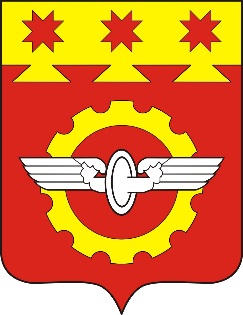 АДМИНИСТРАЦИЯГОРОДА КАНАШ                                                                                                                                     Чувашской РеспубликиПОСТАНОВЛЕНИЕ____________№ ______    г. Канаш№ппФамилия, имя, отчество (последнее - при наличии) собственника квартирыНомер квартирыРеквизиты документа, подтверждающего право собственности на квартируПлощадь квартиры, кв. мНормативная стоимость перевода жилого помещения, рублейСумма по предоставленным документам, рублейСумма причитающейся субсидии, рублейПаспортные данныеРеквизиты для перечисления субсидииРеквизиты для перечисления субсидииРеквизиты для перечисления субсидииРеквизиты для перечисления субсидииРеквизиты для перечисления субсидии№ппФамилия, имя, отчество (последнее - при наличии) собственника квартирыНомер квартирыРеквизиты документа, подтверждающего право собственности на квартируПлощадь квартиры, кв. мНормативная стоимость перевода жилого помещения, рублейСумма по предоставленным документам, рублейСумма причитающейся субсидии, рублейПаспортные данныенаименование банка корр. счет банкаБИКИНН/КПП банкарасчетный счет для зачисления субсидии1234567891011121314ВсегоВсегоxxxххxxxxxxNппНаименование пусковых комплексов, этапов, объектов, видов выполненных работ, оборудования, затратСтоимость выполненных работ и затрат, рублейСтоимость выполненных работ и затрат, рублейNппНаименование пусковых комплексов, этапов, объектов, видов выполненных работ, оборудования, затратс начала проведения работс начала годаВсего работ и затрат, включаемых в стоимость работв том числе:ИтогоСумма НДС (при наличии)Всего с учетом НДС (при наличии)Фамилия, имя, отчество (последнее - при наличии) собственника квартирыНомер квартирыРеквизиты документа, подтверждающего право собственности на квартируПлощадь квартиры, кв. м1234